O nas – tekst łatwy do czytania i rozumieniaGdzie się znajdujemy?Żłobek Miejski w Łowiczu znajduje się przy ulicy Generała Władysława Sikorskiego 2.Jako pierwszą zobaczysz furtkę.Należy otworzyć furtkę.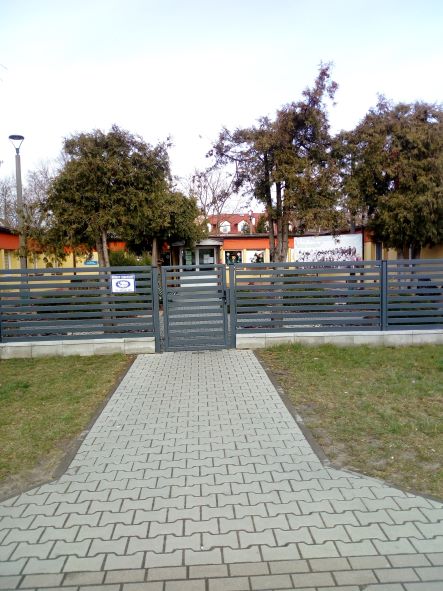 Potem skręcamy w prawo idąc chodnikiem.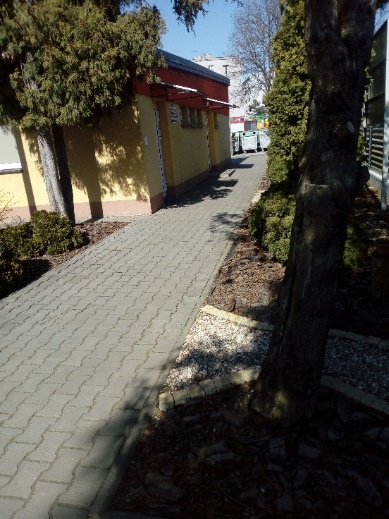 Następnie skręcamy w lewo.Widzimy wejście do Żłobka Miejskiego.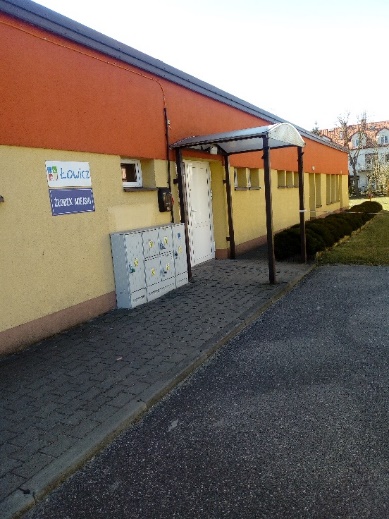 Przy drzwiach wejściowych znajduje się dzwonek.Należy zadzwonić.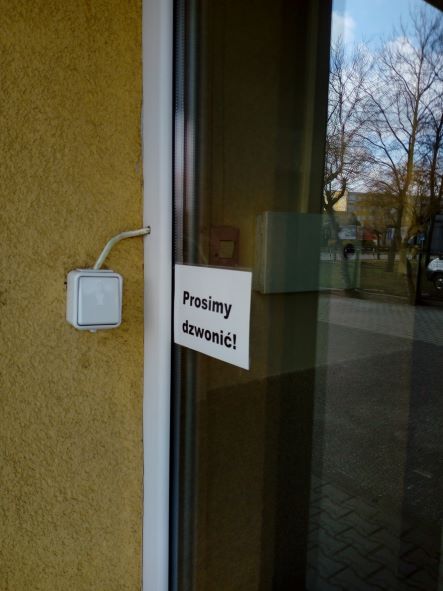 To jest gabinet dyrektora.Tu dostarczamy pisma, podania i dokumenty.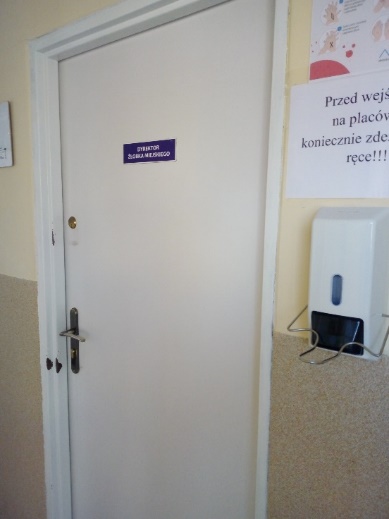 Mamy jedną salę dla dzieci.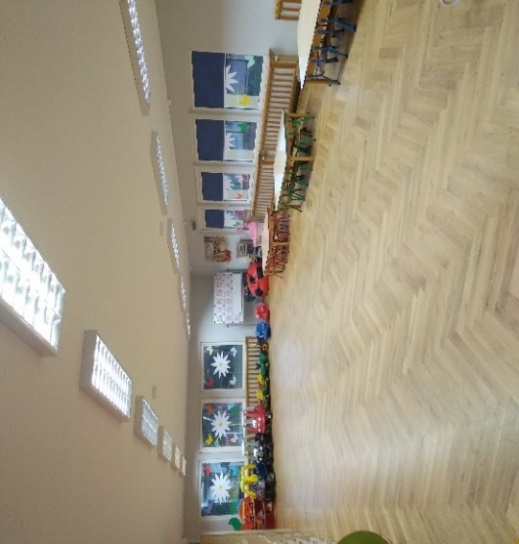 Czym się zajmuje Żłobek Miejski w Łowiczu?Żłobek Miejski w Łowiczu zwany dalej „Żłobkiem” jest jednostką organizacyjną Gminy Miasto Łowicz.Żłobek prowadzi działalność opiekuńczą, wychowawczą i edukacyjną na rzecz dzieci w wieku do lat 3.Żłobek działa w godzinach od 630 do 1630 w dni robocze, z wyjątkiem przerwy.Obszarem działania Żłobka jest miasto Łowicz.Dyrektorem Żłobka jest Pani Elżbieta Paks.W Żłobku zatrudnieni są opiekunowie i pielęgniarka.Korzystamy z placu zabaw.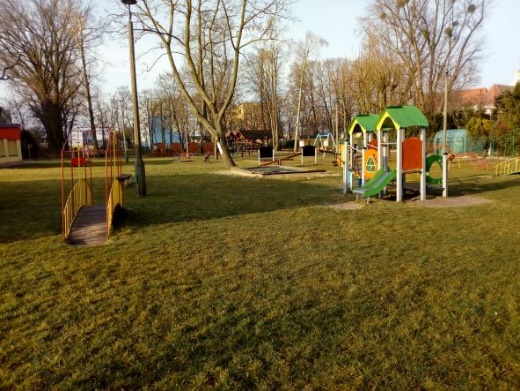 Bawimy się wesoło.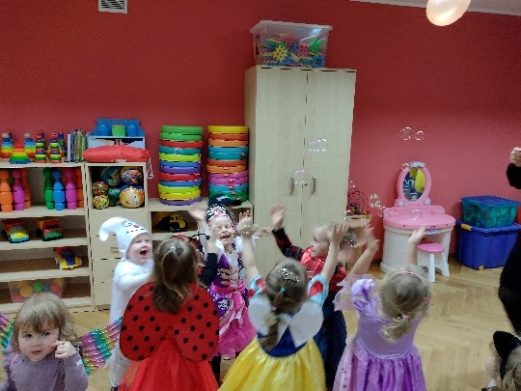 Wyklejamy.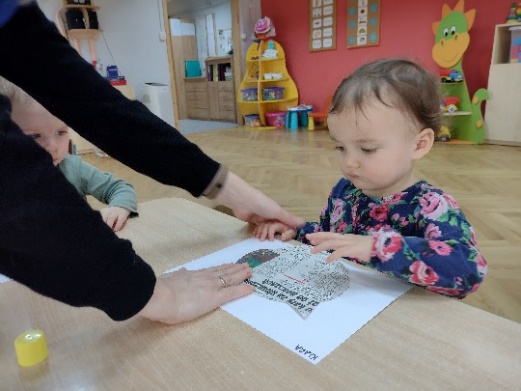 Malujemy.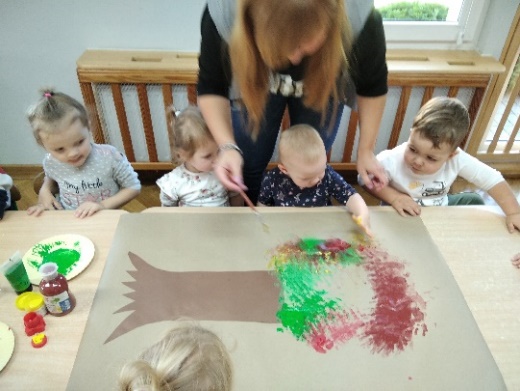 Uczymy się myć ręce.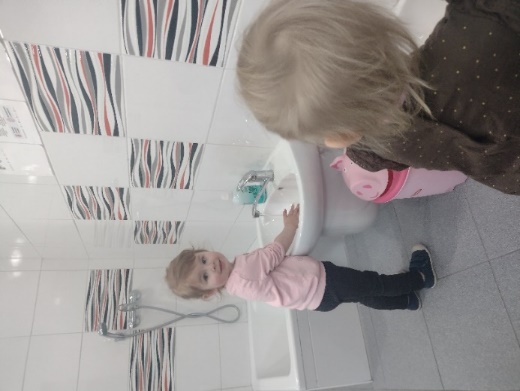 Czytamy bajki.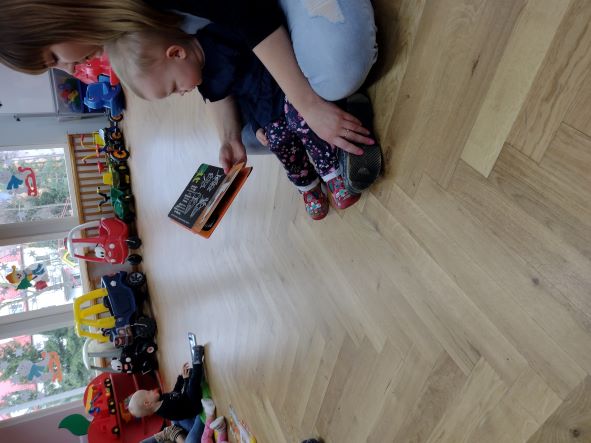 Dokarmiamy ptaki.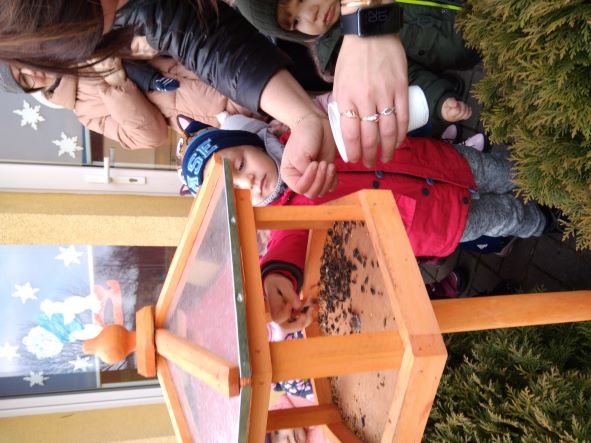 Jak się z nami skontaktować?telefonicznie: 46 837 56 91wysłać email na adres: zmlowicz@wikom.plnapisać pismo i wysłać na adres: Żłobek Miejski w Łowiczu, ulica Generała Władysława Sikorskiego 2, 99 - 400 Łowiczprzynieść pismo do gabinetu dyrektora.Dyrektor przyjmuje w dni robocze.